July 8, 2015Re:	A-2015-2472707(See Attached List)Application of Susquehanna Valley Limousine Inc t/a Susquehanna Valley Taxi Service For approval to provide taxi service between points in the counties of Northumberland, Montour, Union and SnyderMotion Judge Assignment Notice	This is to inform you that Administrative Law Judge Steven K Haas has been assigned as the Presiding Officer in the above captioned proceeding.  Judge Steven K Haas will be responsible to resolve any issues which may arise during this preliminary phase of the proceeding.	An Initial Hearing, if necessary, will be scheduled at a later date, and the parties will be promptly notified by mail of the date, time and location for the hearing.	Procedural questions or comments should be directed to the judge at:717-787-1399pc:	ALJ Haas	Bobbie Jo Williams	File CopyA-2015-2472707 -  v application of Susquehanna Valley Limousine Inc.t/a Susquehanna Valley Taxi Service CRAIG A DOLL ESQUIRE
25 WEST SECOND STREET
PO BOX 403
HUMMELSTOWN PA  17036-0403
717.566.9000

LLOYD R PERSUN ESQUIRE
PERSUN AND HEIM PC
PO BOX 659
MECHANICSBURG PA  17055-0659
717.620.2440
representing protestant 
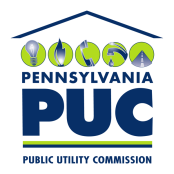  PUBLIC UTILITY COMMISSIONAdministrative Law JudgeP.O. IN REPLY PLEASE REFER TO OUR FILE